Об утверждении размера  оплаты за питание обучающихся   в общеобразовательных организациях города Когалыма В соответствии с частью 4 статьи 37 Федерального закона от 29.12.2012 №273-ФЗ «Об образовании в Российской Федерации», статьей 6 Закона Ханты-Мансийского автономного округа - Югры от 01.07.2013 №68-оз «Об образовании в Ханты-Мансийском автономном округе – Югре», Законами Ханты-Мансийского автономного округа - Югры от 30.01.2016 №4-оз «О регулировании отдельных отношений в сфере организации обеспечения питанием обучающихся в государственных образовательных организациях, частных профессиональных образовательных организациях, муниципальных общеобразовательных организациях, частных общеобразовательных организациях, расположенных в Ханты-Мансийском автономном округе – Югре», от 10.12.2019 №90-оз «О принципах организации питания обучающихся в образовательных организациях Ханты-Мансийского автономного округа – Югры», постановлениями Правительства Ханты-Мансийского автономного округа - Югры от 04.03.2016 №59-п «Об обеспечении питанием обучающихся в образовательных организациях в Ханты-Мансийском автономном округе – Югре», от 30.12.2021 №634-п «О мерах по реализации государственной программы Ханты-Мансийского автономного округа – Югры «Развитие образования», Уставом города Когалыма, на основании решения Думы города Когалыма 13.12.2023 №350-ГД «О бюджете города Когалыма на 2024 год и на плановый период 2025 и 2026 годов»:1. Установить размер расходов из бюджета города Когалыма на обеспечение питанием обучающихся, которым в соответствии с законодательством Ханты-Мансийского автономного округа – Югры не оказывается социальная поддержка в виде предоставления питания (далее - обучающихся, не относящихся к льготной категории): - 166,00 рублей в день на услугу по предоставлению завтрака в первую смену, при организации одноразового питания на одного обучающегося с 1 по 4 классы, в том числе за счет межбюджетных трансфертов из бюджетов других уровней Российской Федерации; - 248,00 рублей в день на услугу по предоставлению обеда во вторую смену, при организации одноразового питания на одного обучающегося с 1 по 4 классы, в том числе за счет межбюджетных трансфертов из бюджетов других уровней Российской Федерации; - 80,00 рублей в день на услугу по предоставлению питания при организации одноразового питания на одного обучающегося с 5 по 11 классы, при условии внесения родительской платы за одноразовое питание ребенка.2. Установить размер оплаты родителями за питание обучающихся, не относящихся к льготной категории:-  не менее 86,00 рублей в день, на условиях софинансирования, на завтрак или обед для обучающихся 5 - 11 классов;-  не менее 109,00 рублей в день, на условиях софинансирования, на завтрак или обед по типу «шведского стола» для обучающихся 5 - 11 классов; -  не менее 248,00 рублей в день на обед для обучающихся 1 - 11 классов; -  не менее 88,00 рублей в день на полдник для обучающихся 1 - 11 классов.3. Постановление Администрации города Когалыма от 25.08.2023 №1660 «Об утверждении размера оплаты за питание обучающихся в общеобразовательных организациях города Когалыма» признать утратившим силу.4. Настоящее постановление распространяет свое действие на правоотношения, возникшие с 01.01.2024.5. Опубликовать настоящее постановление в газете «Когалымский вестник» и сетевом издании «Когалымский вестник»: KOGVESTI.RU.  Разместить настоящее постановление и приложение к нему на официальном сайте Администрации города Когалыма в информационно-телекоммуникационной сети «Интернет» (www.admkogalym.ru).6. Контроль за выполнением постановления возложить на заместителя главы города Когалыма Л.А.Юрьеву.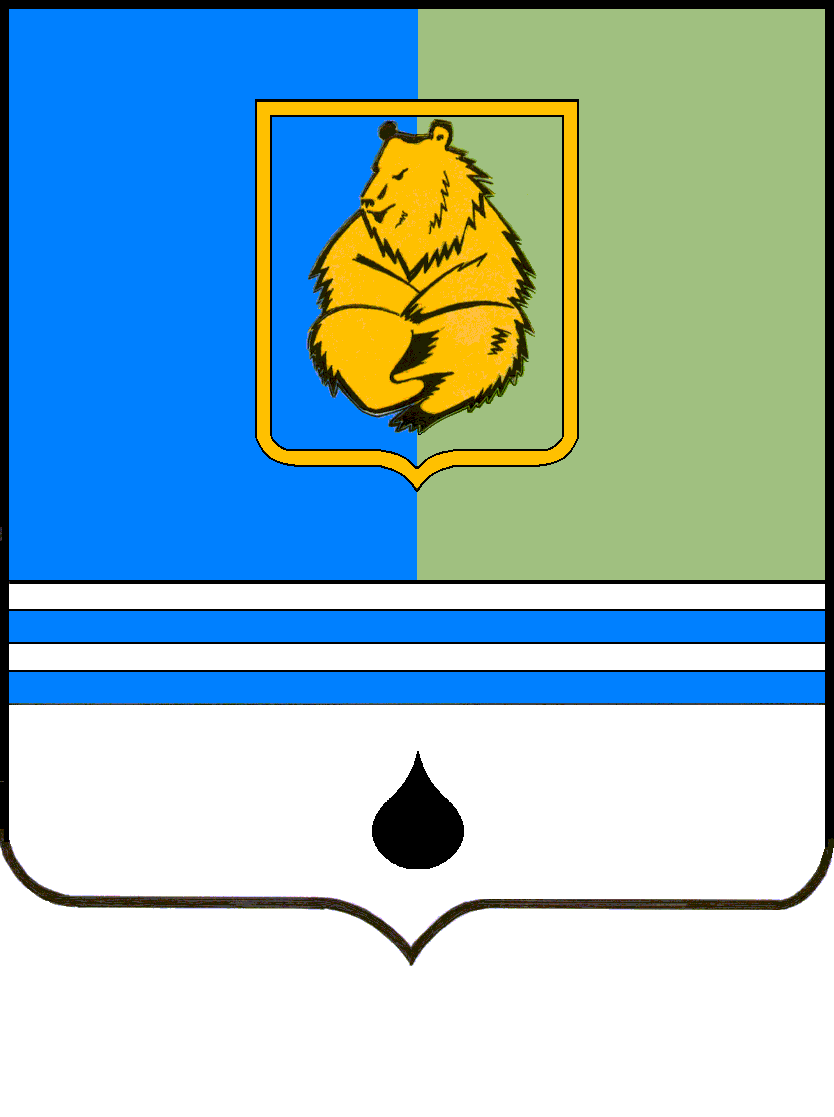 ПОСТАНОВЛЕНИЕАДМИНИСТРАЦИИ ГОРОДА КОГАЛЫМАХанты-Мансийского автономного округа - ЮгрыПОСТАНОВЛЕНИЕАДМИНИСТРАЦИИ ГОРОДА КОГАЛЫМАХанты-Мансийского автономного округа - ЮгрыПОСТАНОВЛЕНИЕАДМИНИСТРАЦИИ ГОРОДА КОГАЛЫМАХанты-Мансийского автономного округа - ЮгрыПОСТАНОВЛЕНИЕАДМИНИСТРАЦИИ ГОРОДА КОГАЛЫМАХанты-Мансийского автономного округа - Югрыот [Дата документа]от [Дата документа]№ [Номер документа]№ [Номер документа]